God Will JudgeGod Works Through CircumstancesGod Will Save His PeopleConclusionA Study Outline for Ezra-NehemiahGod Initiates, People Respond – Ezra 1:1-6The People Return and Rebuild Ezra 1:7 – 6:22The People Sin and Repent – Ezra 7 – 10Nehemiah Returns, People Rebuild the Walls – Nehemiah  1 – 7The People Rejoice….and Relapse Nehemiah 8-13A Study Outline for EstherEsther 1-2 – Esther’s RiseEsther 3-5 – Haman’s PlotEsther 6-7 – Mordecai’s Victory Esther 8-10 – Jews’ Celebration Core Seminars—Old Testament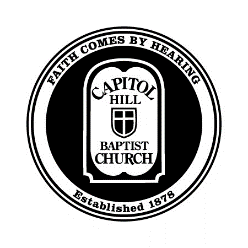 Class 25: Ezra, Nehemiah, & EstherEZRA-NEHEMIAH ContextHistorical ContextEvents occur between 538 and ca. 433 BCCyrus, the Persian king, allows Jews to return and rebuild Redemptive-Historical ContextGod still committed to His plan of redemptionBut the full  is still not yetTheme God is renewing the covenant by restoring His people, the temple, true worship, and Jerusalem.  But it’s not the same, and it doesn’t fulfill all the great prophesies.  Thus His people still look to the future.  God Initiates and the People Respond – Ezra 1:5-6The People Return and Rebuild – Ezra 1:7 – 6:22The People Sin and Repent – Ezra 7 – 10Nehemiah Returns and the People Rebuild – Nehemiah 1 – 7The People Rejoice….and Relapse – Nehemiah 8 - 13ESTHERHistorical ContextEvents occur between 483 and 473 BCA group of Jews remained in , where enemies aboundTheme God protects his people, even if we can’t see how he is working.